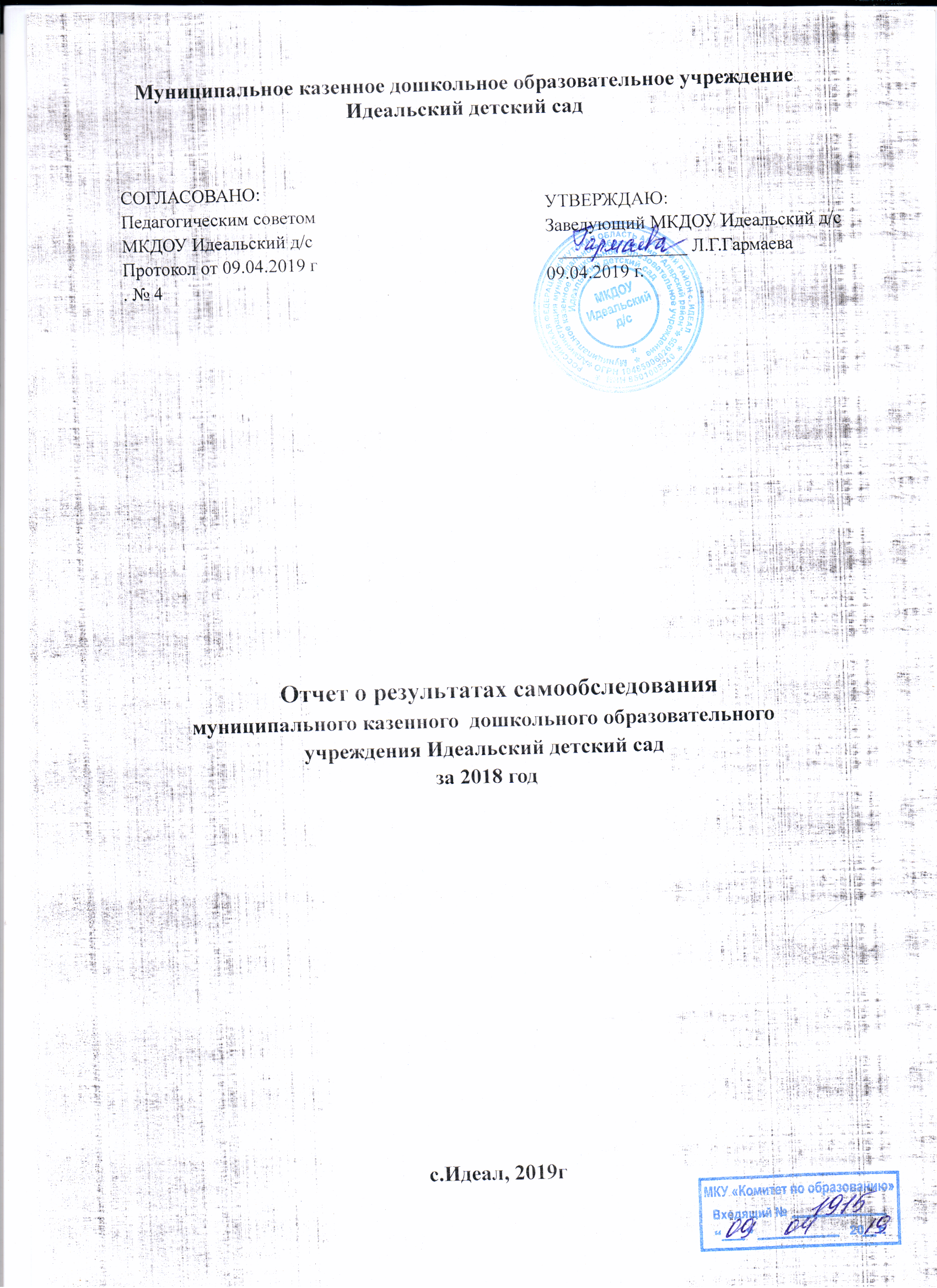                                                   Аналитическая частьI.Общие сведения об образовательной организации         Муниципальное казенное дошкольное образовательное учреждение Идеальский детский сад  - отдельно стоящее одноэтажное деревянное  здание. Территория ДОУ озеленена, оснащена прогулочными верандами в количестве  2-х единиц, имеется спортивная площадка, цветники.         Цель деятельности детского сада – осуществление образовательной деятельности по реализации образовательных программ дошкольного образования.         Предметом деятельности детского сада является формирование общей культуры, развитие физических, интеллектуальных, нравственных, эстетических и личностных качеств, формирование предпосылок учебной деятельности, сохранение и укрепление здоровья воспитанников.         Режим  работы детского сада:    Рабочая неделя – пятидневная, с понедельника по пятницу, выходные   дни  – суббота,   воскресенье, праздничные дни. Длительность пребывания детей в группах – 9 часов. Режим работы групп – с 7:50 до 16.50II.Система управления организацией         Управление ДОУ осуществляется в соответствии с законодательством Российской Федерации на основе сочетания принципов единоначалия и коллегиальности, обеспечивающих государственно-общественный характер управления дошкольным образовательным учреждением.                               Управление детским садом осуществляют:Заведующий детским садом:         Осуществляет непосредственное руководство детским садом и несет ответственность за деятельность учреждения. Контролирует работу и обеспечивает эффективное взаимодействие работников ДОУ, утверждает штатное расписание, отчетные документы организации.Общее собрание  работников детского сада:         Осуществляет полномочия трудового коллектива, рассматривает и принимает Положения ДОУ, вносит предложения при рассмотрении программы развития ДОУ, рассматривает и обсуждает проект годового плана работы ДОУ, обсуждает вопросы состояния трудовой дисциплины в ДОУ и мероприятия по ее укреплению, рассматривает вопросы охраны и безопасности условий труда работников, охраны труда воспитанников в ДОУ, рассматривает и принимает Устав ДОУ, обсуждает дополнения и изменения, вносимые в Устав ДОУ.Педагогический совет:         Осуществляет управление педагогической деятельностью, определяет направления образовательной деятельности ДОУ, утверждает общеобразовательные программы, рассматривает проект годового плана работы ДОУ и утверждает его, обсуждает вопросы содержания, форм и методов образовательного процесса, планирования образовательной деятельности, рассматривает вопросы повышения квалификации и переподготовки кадров, организует выявление, обобщение, распространение, внедрение педагогического опыта среди педагогических работников ДОУ.Родительский комитет:         Содействует организации совместных мероприятий в ДОУ, оказывает посильную помощь в укреплении материально-технической базы, благоустройстве его помещений, детских площадок и территории.         Таким образом, в ДОУ реализуется возможность участия в управлении детским садом всех участников образовательного процесса. Заведующий детским садом занимает место координатора стратегических направлений.          Вывод: В ДОУ создана структура управления в соответствии с целями и содержанием работы учреждения.III.Оценка образовательной деятельности         Образовательная деятельность в детском саду организована в соответствии с Федеральным законом от 29.12.2012 № 273-ФЗ «Об образовании в Российской Федерации», ФГОС дошкольного образования, СанПиН 2.4.1.3049-13 «Санитарно-эпидемиологические требования к устройству, содержанию и организации режима работы дошкольных образовательных организаций».         Образовательная деятельность ведется на основании утвержденной основной образовательной программы дошкольного образования, которая составлена в соответствии с ФГОС дошкольного образования, с учетом примерной образовательной программы дошкольного образования, санитарно-эпидемиологическими правилами и нормативами, с учетом недельной нагрузки.    Парциальные программы и педагогические технологии, используемые в МКДОУ: «Юный эколог» автор С.Н. Николаева. «Ознакомление детей дошкольного возраста с животным миром Прибайкалья» Л.А.Мишарина, В.А.Горбунова. - здоровьесберегающие технологии;- технология проектной деятельности;- информационно-коммуникативные технологии;- личностно-ориентированные;- технология портфолио воспитанника и воспитателя;- игровая технология;- КВЕСТ технология;Приоритетные направления деятельности МКДОУ по реализации основной общеобразовательной программы дошкольного образования:Физическое развитие;Познавательное развитие;Художественно-эстетическое развитие;Социально-коммуникативное развитие;Речевое развитие.         Основу организации образовательной деятельности во всех группах составляет комплексно-тематический принцип планирования с ведущей игровой деятельностью. Решение программных задач осуществляется в течение всего пребывания детей в детском саду в разных формах совместной деятельности взрослых и детей и в самостоятельной детской деятельности. При комплексно-тематическом планировании чаще используются такие виды деятельности, как встречи, праздники, развлечения, проекты, события, новизна и привлекательность.         Детский сад посещают 30 воспитанников в возрасте от 2 до 8 лет. В детском саду функционирует 2 группы  общеразвивающей направленности.                           Отслеживание уровней развития детей осуществляется на основе педагогической диагностики.         Формы проведения диагностики:- диагностические занятия (по каждому разделу программы);- диагностические срезы;- наблюдения, итоговые занятия;- взаимопросмотры.         По всем параметрам ведется педагогический мониторинг.        Результаты педагогического анализа показывают преобладание детей с высоким и средним уровнями развития, что говорит об эффективности педагогического процесса в ДОУ.         Для определения эффективности воспитательно-образовательной работы педагогами была проведена оценка выполнения программы, сделан анализ.            В мае 2018 года педагоги детского сада проводили обследование воспитанников подготовительной группы на предмет оценки сформированности предпосылок к учебной деятельности. Задания позволили оценить уровень сформированности предпосылок к учебной деятельности: возможность работать в соответствии с фронтальной инструкцией (удержание алгоритма деятельности), умение самостоятельно действовать по образцу и осуществлять контроль, обладать определенным уровнем работоспособности,  возможностей распределения и переключения внимания, работоспособности, темпа, целенаправленности деятельности и самоконтроля.  Уровень готовности детей к обучению в школе60% - высокий уровень;40% - низкий уровень;Оздоровительная работа Важным показателем результатов работы ДОУ является здоровье детей. Для сохранения физического и психического здоровья большое внимание уделяется режиму работы, расписанию образовательной деятельности, соблюдению санитарно-гигиенических норм. Учебная нагрузка не превышает предельно допустимой нормы. Проводится комплексная диагностика уровня физического развития и состояния здоровья дошкольников. Мониторинг показателей состояния здоровья детей в конце учебного года, владения двигательными действиями, физической подготовленности выявил позитивные изменения.Результаты оздоровительной работы       Показатели заболеваемости за 2018 год обусловлены обострением эпидемиологической обстановки по заболеваемости ОРВИ и гриппом зимой и весной среди детского населения региона.Воспитательная работа         Чтобы выбрать стратегию воспитательной работы, в 2018 году проводился анализ состава семей воспитанников:Количество семей - 27Количество родителей –  39Многодетных семей – 14 (23 ребенка)Неполных семей – 9(11детей)Малообеспеченных семей – 21 (24 ребенка)Оформлено опекунство – 1(2 ребенка)         Воспитательная работа строится с учетом индивидуальных особенностей детей, с использованием разнообразных форм и методов, в тесной взаимосвязи воспитателей, специалистов и родителей.           В течение года воспитанники и педагоги  принимали активное участие в соревнованиях и конкурсах разного уровня:-  Участие в открытом областном заочном конкурсе детских рисунков «Космос глазами детей»;-  Всероссийская научно-практическая конференция «Проектирование новой школы: реализация образовательных стандартов -2018» по направлению «Дошкольное образование» с темой «Технология исследовательской деятельности в дошкольном образовании», участие; - Муниципальный конкурс «Огород на подоконнике». Грамота за участие.- Муниципальный смотр-конкурс на лучший информационный уголок по профилактике ДДТТ и ПДД. Грамота.-  Муниципальный конкурс «Лучший лэпбук по социально-коммуникативному развитию дошкольников» по теме «Азбука здоровья». Грамота-лауреат.- Муниципальный конкурс поделок «В гости к нам приходит праздник». Грамоты – 3ребенка.         Вывод: Воспитательно-образовательный процесс в ДОУ строится с учетом требований санитарно-гигиенического режима в дошкольных учреждениях.        Выполнение детьми программы реализуется в полном объеме, о чем свидетельствует педагогический мониторинг. Годовые задачи реализованы в полном объеме. Взаимодействие с социальными структурами         Для повышения качества воспитательно-образовательного процесса и реализации годовых задач детский сад сотрудничает с окружающим социумом. Цели взаимодействия способствуют разностороннему развитию воспитанников.               Вывод: В ДОУ созданы  различные формы и методы работы с обучающимися, способствующие расширению их кругозора, социализации в обществе.IV.Оценка функционирования внутренней системы оценки качества образования         В детском саду утверждено положение о внутренней системе оценки качества образования. Результаты оценивания качества образовательной деятельности используются для корректировки образовательного процесса и условий образовательной деятельности и повышения качества образования.            Мониторинг качества образовательной деятельности в 2018 году показал хорошую работу педагогического коллектива по всем показателям.         Состояние здоровья и физического развития воспитанников удовлетворительные. 89% детей успешно освоили образовательную программу дошкольного образования в своей возрастной группе. Воспитанники подготовительных групп показали высокие показатели готовности к школьному обучению. В течение года воспитанники Детского сада успешно участвовали в конкурсах и мероприятиях различного уровня.         В ДОУ была проведена независимая оценка качества образовательной деятельности. В оценивании качества образовательной деятельности принимали участие семьи воспитанников ДОУ. Это позволило сделать выводы об уровне удовлетворенности предоставляемыми услугами, выявить проблемные моменты и принять своевременные меры по коррекции деятельности ДОУ.         Вывод: В дошкольной организации создана функциональная, соответствующая законодательным и нормативным требованиям внутренняя система оценки качества, позволяющая своевременно корректировать различные направления деятельности ДОУ.V.Оценка кадрового обеспечения         МКДОУ Идеальский детский сад на 100% укомплектован штатами. Всего работают 15 человек. Педагогический коллектив детского сада: 2 воспитателя, которые совмещают обязанности музыкального руководителя.Педагогический стаж 50% - до 5 лет;50% - свыше 20 лет;Работа с кадрами в 2018 году была направлена на повышение профессионализма, творческого потенциала педагогической культуры педагогов, оказание методической помощи педагогам.Уровень образования педагогов МКДОУ Идеальский д/с100% имеют среднее специальное педагогическое образование;( 1 воспитатель – заочное обучение в ФГБОУ высшего образования «Иркутский Государственный Университет»         Педагоги ДОУ не имеют категории, но в перспективном плане прохождения аттестации включены на 2019и 2020 годы.          Педагоги ДОУ имеют профессиональное педагогическое образование. Педагоги постоянно повышают уровень профессиональной компетентности.          Курсы повышения квалификации в 2018 году прошли 2 работника  детского сада, у всех педагогов ДОУ (100%) пройдены курсы повышения квалификации.        На базе ДОУ прошло кустовое  методическое объединение, на котором воспитатели Сылко И.Г. и Бурцева И.В. показали открытые занятия по направлению «Речевое развитие».           Педагоги ДОУ эффективно участвуют в работе методических объединений, знакомятся с опытом работы своих коллег и других дошкольных учреждений.            У каждого педагога ДОУ имеется план по самообразованию.            Вывод: Анализ педагогического состава ДОУ позволяет сделать выводы о том, что педагогический коллектив  имеет высокий уровень педагогической культуры, перспективный. В ДОУ созданы условия для профессионального развития педагогов.  Все это в комплексе дает хороший результат в организации педагогической деятельности и улучшении качества образования и воспитания дошкольников.VI. Оценка учебно-методического и библиотечно-информационного обеспечения         В детском саду библиотека является составной частью методической службы. Библиотечный фонд располагается в методическом кабинете, группах детского сада. Библиотечный фонд представлен методической литературой по всем образовательным областям основной общеобразовательной программы, детской художественной литературой, периодическими изданиями, а также другими информационными ресурсами на различных электронных носителях.        В ДОУ созданы условия, обеспечивающие повышение мотивации участников образовательного процесса на личностное саморазвитие, самореализацию, самостоятельную творческую деятельность. Методическое обеспечение способствует развитию творческого потенциала педагогов, качественному росту профессионального мастерства. В методическом кабинете созданы условия для возможности организации совместной деятельности педагогов.         Выводы: Учебно-методический комплекс в ДОУ недостаточно укомплектован, согласно образовательной программе. Информационное обеспечение ДОУ требует пополнения. VII.Оценка материально-технической базы         Детский сад располагается в одноэтажном деревянном здании, построенном в 1985 году. Здание детского сада светлое, имеется котельное  отопление, водопровод, канализация, сантехническое оборудование в удовлетворительном состоянии. Территория детского сада имеет ограждение и разбита на следующие участки: Спортивная площадка;2 прогулочных участка, соответствующих СанПиН, оборудованных малыми   архитектурными формами, песочницами, столами со скамейками.         В детском саду 2 групповых помещения. В состав группового помещения входят приемная, игровая, спальня,  туалетная комната.         Материально-техническая и развивающая среда МКДОУ Идеальский детский сад  соответствует всем санитарно-гигиеническим требованиям.          Познавательное и социально-личностное развитие ребенка осуществляется в следующих помещениях:         Групповые комнаты.  В двух  группах детского сада  созданы условия для разнообразных видов активной деятельности детей – игровой, познавательной, трудовой, творческой и исследовательской.  Группы оснащены  игрушками и пособиями в соответствие с возрастными особенностями детей. Эстетическое оформление групповых комнат способствует благоприятному психологическому климату, эмоциональному благополучию детей.          Художественно-эстетическое направление работы  проходит также в группах.        Двигательная деятельность осуществляется в коридорах, заменяющих спортзал и на спортивной площадке территории детского сада.         Программно-методическое обеспечение педагогов осуществляется в методическом кабинете, где имеется необходимая литература, наглядные пособия по всем направлениям деятельности детского сада.           В ДОУ также функционируют: кабинет заведующего, пищеблок, медицинский кабинет с прилегающим к нему изолятором на 1 койко-место.         В ДОУ созданы необходимые условия для обеспечения безопасности: установлена тревожная кнопка с выводом на пульт охраны 01, имеется план эвакуации людей при пожаре, инструкции, определяющие действия персонала по обеспечению быстрой эвакуации.         ДОУ укомплектовано необходимыми средствами противопожарной безопасности: огнетушителями, знаками ПБ, установлена автоматическая пожарная сигнализация.         В ДОУ проводится работа по обеспечению антитеррористической безопасности: разработан Паспорт антитеррористической защищенности, действует контрольно-пропускной режим.       В дошкольном учреждении ведется систематически работа по созданию предметно-развивающей среды. Развивающая  предметно-пространственная среда оборудована с учётом возрастных особенностей детей, охраны и укрепления их здоровья,  принципов ФГОС ДО. Развивающая среда групп постоянно обновляется в соответствии с комплексно-тематическим планированием педагогов, обеспечивает все условия для организации разнообразных видов детской деятельности, с учетом интересов детей.          Предметная среда всех помещений оптимально насыщена, выдержана мера «необходимого и достаточного» для каждого вида деятельности, представляет собой «поисковое поле» для ребенка, стимулирующее процесс его развития и саморазвития, социализации.  Созданная развивающая среда открывает нашим воспитанникам весь спектр возможностей, направляет усилия детей на эффективное использование отдельных ее элементов.         Организованная в ДОУ предметно-развивающая среда инициирует познавательную и творческую активность детей, предоставляет ребенку свободу выбора форм активности, обеспечивает содержание разных форм детской деятельности, безопасна и комфортна, соответствует интересам, потребностям и возможностям каждого ребенка, обеспечивает гармоничное отношение ребенка с окружающим миром.         Вывод: Материально-техническое состояние детского сада и территории соответствует действующим санитарно-эпидемиологическим требованиям к устройству, содержанию и организации режима работы в дошкольных организациях, правилам пожарной безопасности, требованиям охраны труда.   Для повышения качества предоставляемых услуг необходимо дальнейшее оснащение современным оборудованием для осуществления образовательной деятельности с учетом новых требований. Приобрести мультимедийное оборудование, позволяющее более эффективно вести процесс обучения воспитанников. Результаты анализа показателей деятельности организации         Анализ деятельности детского сада за 2018 год выявил успешные показатели в деятельности ДОУ:*Учреждение функционирует в режиме развития.*Хороший уровень освоения детьми программы. *В ДОУ сложился перспективный, творческий коллектив педагогов, имеющих потенциал к профессиональному росту и развитию.        Дошкольное учреждение эффективно работает, постоянно пополняется фонд детской и методической литературы, пособий и игрушек. Усилия педагогического коллектива и администрации направлены на сохранение и повышение имиджа ДОУ на рынке образовательных услуг.         Анализ показателей указывает на то, что детский сад имеет достаточную инфраструктуру, которая соответствует требованиям СанПиН 2.4.1.3049-13«Санитарно-эпидемиологические требования к устройству, содержанию и организации режима работы дошкольных образовательных организаций» и позволяет реализовывать образовательные программы в полном объеме в соответствии с ФГОС ДО.Наименование образовательной организацииМуниципальное казенное дошкольное образовательное учреждение Идеальский детский сад          (МКДОУ  Идеальский д/с)РуководительГармаева Лилия ГермановнаАдрес организации669475.Россия, Иркутская область, Аларский район, с.Идеал, ул.Коммунаров, 19Телефон, факс8 9041141798Адрес электронной почты idealskiysad@mail.ruУчредительМуниципальное образование «Аларский район», комитет по образованию Администрации Аларского района Иркутской областиДата созданияСентябрь 1985гЛицензияСерии 38Л01  № 0001854, регистрационный № 6934 от 29 апреля 2014г., выдана Службой по контролю и надзору в сфере образования Иркутской области. срок действия –   «бессрочно».         Результаты качества освоения Образовательной программы детского сада на конец 2018 года:Образовательные результаты воспитанников:48% - высокий уровень;37% - средний уровень;15% - ниже среднего уровня;Параметры 2016 год2017год2018 годВсего заболеваний817662Количество дней, пропущенных по болезни752686549Пропуск дней по болезни одним ребенком362220УчреждениеФормы работыМБОУ Идеальская СОШ  Подготовка детей к обучению в школе Посещение школьных уроков детьми подготовительной группы Сельская библиотека с. Идеал Посещение библиотеки, проведение бесед, праздников по ознакомлению с художественной литературой.МБУК Идеальский дом культурыВыступления детей, просмотр спектаклей и концертов.МБУЗ «Аларская ЦРБ»Осмотр, диспансеризация и вакцинация детей.ПМПКУглубленная комплексная диагностика и консультирование особенностей детского развития.ГАУ ДПО ИРОПовышение квалификации педагогических кадров:круглые столы, семинары, курсы.№ п/пПоказателиЕдиница измерения1.Образовательная деятельность1.1Общая численность воспитанников, осваивающих образовательную программу дошкольного образования, в том числе:30 человек1.1.1В режиме полного дня (8 - 12 часов)30 человек1.1.2В режиме кратковременного пребывания (3 - 5 часов)0 человек1.1.3В семейной дошкольной группе0 человек1.1.4В форме семейного образования с психолого-педагогическим сопровождением на базе дошкольной образовательной организации0 человек1.2Общая численность воспитанников в возрасте до 3 лет1 ребенок 3%1.3Общая численность воспитанников в возрасте от 3 до 8 лет29 детей 97%1.4Численность/удельный вес численности воспитанников в общей численности воспитанников, получающих услуги присмотра и ухода:30человек/ 100%1.4.1В режиме полного дня (8 - 12 часов)30 человек/ 100%1.4.2В режиме продленного дня (12 - 14 часов)0 человек1.4.3В режиме круглосуточного пребывания0 человек1.5Численность/удельный вес численности воспитанников с ограниченными возможностями здоровья в общей численности воспитанников, получающих услуги:0 человек1.5.1По коррекции недостатков в физическом и (или) психическом развитии0 человек1.5.2По освоению образовательной программы дошкольного образования0 человек1.5.3По присмотру и уходу0 человек1.6Средний показатель пропущенных дней при посещении дошкольной образовательной организации по болезни на одного воспитанника20 дней1.7Общая численность педагогических работников, в том числе:2 человека1.7.1Численность/удельный вес численности педагогических работников, имеющих высшее образование0 человек1.7.2Численность/удельный вес численности педагогических работников, имеющих высшее образование педагогической направленности (профиля)0 человек1.7.3Численность/удельный вес численности педагогических работников, имеющих среднее профессиональное образование0 человек1.7.4Численность/удельный вес численности педагогических работников, имеющих среднее профессиональное образование педагогической направленности (профиля)2 человека 100%1.8Численность/удельный вес численности педагогических работников, которым по результатам аттестации присвоена квалификационная категория, в общей численности педагогических работников, в том числе:0 человек1.8.1Высшая0 человек1.8.2Первая0 человек1.9Численность/удельный вес численности педагогических работников в общей численности педагогических работников, педагогический стаж работы которых составляет:1.9.1До 5 лет1 человек/ 50%1.9.2Свыше 20 лет1 человек/ 50%1.10Численность/удельный вес численности педагогических работников в общей численности педагогических работников в возрасте до 30 лет0 человек1.11Численность/удельный вес численности педагогических работников в общей численности педагогических работников в возрасте от 55 лет0 человек1.12Численность/удельный вес численности педагогических и административно-хозяйственных работников, прошедших за последние 5 лет повышение квалификации/профессиональную переподготовку по профилю педагогической деятельности или иной осуществляемой в образовательной организации деятельности, в общей численности педагогических и административно-хозяйственных работников3человека/ 100%1.13Численность/удельный вес численности педагогических и административно-хозяйственных работников, прошедших повышение квалификации по применению в образовательном процессе федеральных государственных образовательных стандартов в общей численности педагогических и административно-хозяйственных работников3 человека 100%1.14Соотношение "педагогический работник/воспитанник" в дошкольной образовательной организации1 человек/  15 детей1.15Наличие в образовательной организации следующих педагогических работников:1.15.1Музыкального руководителяда1.15.2Инструктора по физической культуренет1.15.3Учителя-логопеданет1.15.4Логопеданет1.15.5Учителя-дефектологанет1.15.6Педагога-психологанет2.Инфраструктура2.1Общая площадь помещений, в которых осуществляется образовательная деятельность, в расчете на одного воспитанника374 кв.м.2 кв.м/на               1 ребенка2.2Площадь помещений для организации дополнительных видов деятельности воспитанников02.3Наличие физкультурного заланет2.4Наличие музыкального заланет2.5Наличие прогулочных площадок, обеспечивающих физическую активность и разнообразную игровую деятельность воспитанников на прогулкеда